การบ้านที่ 1 คอมพิวเตอร์เบื้องต้นจากรูป จงตอบคำถามต่อไปนี้คอมพิวเตอร์เครื่องใดที่มีความจุของหน่วยความจำภายในต่อราคารวมสูงกว่า จงแสดงการคำนวณจงบอกความหมายของคำว่า Graphic Onboard ที่ปรากฏอยู่ในคอมพิวเตอร์ทั้งสองเครื่องคอมพิวเตอร์เครื่องใดสามารถเปิดโปรแกรมได้มากกว่ากันโดยไม่ทำให้เครื่องค้าง เพราะเหตุใดคำสั่งคูณเลขสองหลักใช้เวลาในการประมวลผล 25 รอบนาฬิกา (Clock Cycle) อยากทราบว่าคำสั่งนี้จะใช้เวลาประมวลผลในคอมพิวเตอร์แต่ละเครื่องกี่วินาที จงแสดงการคำนวณ (ตอบติดเลขยกกำลังหรือคำนำหน้าได้)จงเติมคำในช่องว่างให้สมบูรณ์จงแปลงเลขต่อไปนี้เป็นเลขฐานสอง หากมีทศนิยม ให้คำนวณทศนิยม 4 ตำแหน่ง20161025.5910จงหาค่าที่คอมพิวเตอร์เก็บของตัวเลขต่อไปนี้11110 แบบปกติที่มีบิทเครื่องหมายทางซ้ายสุด โดยกำหนดให้ Word มีขนาด 16 bits-3710 แบบระบบ Complement โดยกำหนดให้ Word มีขนาด 8 bits-54.32110 แบบระบบ 14 bitsในไฟล์ของเรามีตัวอักษรอยู่ 5 ตัวคือ A B C D และ E โดยแต่ละตัวปรากฏทั้งหมด 10 25 30 20 และ 15 ครั้งตามลำดับ จงจับคู่การแทนค่าตัวอักษรที่ทำให้ไฟล์นี้มีขนาดเล็กที่สุดเช่นถ้าแทนค่า A B C D และ E ด้วย 00, 10, 11, 010 และ 011 ตามลำดับ เราจะได้ขนาดไฟล์เป็น 235 bits ซึ่งอาจจะไม่ใช่ขนาดเล็กที่สุดคอมพิวเตอร์ A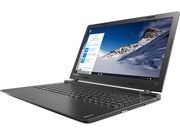 คอมพิวเตอร์ B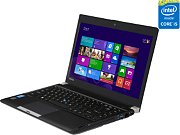 SpecificationsCPU Intel Core i5-5200U 2.2 GHz4 GB DDR3 RAM1 TB HarddiskGraphic Onboard3 MB L3 Cache15.6in Monitor (1366 x 768)13,899 บาทSpecificationsCPU Intel Core i5-4200M 2.5 GHz2 GB DDR3 RAM500 GB HarddiskGraphic Onboard3 MB L3 Cache13.3in Monitor (1366 x 768)14,399 บาท123456789แนวนอนแนวตั้ง2. ขั้นตอนที่ Arithmetic Logical Unit ทำงาน6. หน่วยความจำที่มีความเร็วสูงสุด7. Port ที่มีลักษณะ Plug-and-Play8. 10-99. ขั้นตอนที่ไม่มีการไหลของข้อมูล1. ขั้นตอนที่อาจจะมีการทำซ้ำสองครั้ง3. ทำหน้าที่ควบคุมการไหลของข้อมูล4. 2305. ชื่อเรียกกลุ่มของโปรแกรมที่คำนวณได้คือ Computational _____________ตัวอักษรABCDEจำนวนครั้ง1025302015ค่าที่แทนได้001011010011